Appendix A – Procedure 96.01.001 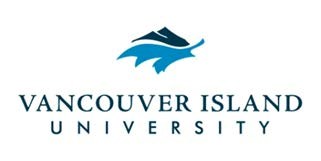  RECORD OF ACADEMIC MISCONDUCT FORM  Procedure 96.01.001 This form is mandated by Policy 96.01. Please reference this Policy or contact your Dean for clarification, if required. The Instructor is to complete sections 1-3 of the form, sign and submit it with the necessary attachment(s) to the Faculty Dean. Brief account of the academic misconduct:(Replace this text with account)Brief account of conference(s) with the student regarding this incident:(Replace this text with account)Brief account of action recommended in relation to this incident; complete and submit with supporting document(s)
(e.g. exam, assignment) to the Faculty Dean:  “F” for assignment with a mark of ______ %            “F” for course
Comments:	(Replace this text with comments)List the document(s) involved in the academic misconduct:	(Provide document list here)Faculty Dean:  If satisfied that the student has committed academic misconduct, check with the Central Registry (Records Office) to determine if the student has any record of previous academic misconduct. If no previous record: (one of the following)  “F” for assignment – notify the student in writing, copied to the Instructor and the Registrar.  “F” for course – notify the student in writing, copied to the Instructor and the Registrar. If the student has a previous record of academic misconduct: (both of the following) “F” for course – notify the student in writing.  Consult with the Executive Director, Student Affairs as to further disciplinary action. Last revision:  July 25, 2014Student Name:Student #:Instructor’s Name:Instructor’s Name:Course Details (number, semester, and section):Course Details (number, semester, and section):Course Details (number, semester, and section):Instructor:Date:Dean, Instructional Faculty:Dean, Instructional Faculty:Date: